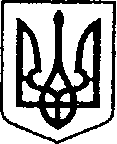 УКРАЇНА	ЧЕРНІГІВСЬКА ОБЛАСТЬ	ПРОЕКТН І Ж И Н С Ь К А    М І С Ь К А    Р А Д А34 сесія VIII скликання	Р І Ш Е Н Н Я	від   08 листопада 2023 р.		м. Ніжин                           № 57-34/2023Відповідно до статей 25, 26, 42, 59, 73 Закону України “Про місцеве самоврядування в Україні”, Земельного кодексу України, Податкового кодексу України, Закону України “Про оренду землі”, рішення Ніжинської міської ради шостого скликання від 08 липня 2015 року №6-69/2015 “Про затвердження місцевих податків”(із змінами), Регламенту Ніжинської міської ради Чернігівської області затвердженого рішенням Ніжинської міської ради Чернігівської області від 27 листопада 2020 року № 3-2/2020, розглянувши клопотання підприємств та організацій, міська рада вирішила:1. Припинити Управлінню освіти Ніжинської міської ради Чернігівської області право постійного користування земельною ділянкою площею 0,0607 га за адресою: м. Ніжин, вул. Козача,20, кадастровий номер 7410400000:03:012:0176 для будівництва та обслуговування будівель закладів освіти, яка перебуває у постійному користуванні відповідно до інформації з Державного реєстру речових прав на нерухоме майно про реєстрацію іншого речового права (номер запису про інше речове право від 24.03.2020року за № 36094789), у зв’язку зі зверненням правокористувача.2. Припинити Управлінню освіти Ніжинської міської ради Чернігівської області право постійного користування земельною ділянкою площею 1,5832 га за адресою: м. Ніжин, вул. Прощенка Станіслава, 6а ( Ніжинська гімназія №3) кадастровий номер 7410400000:04:001:0125 для будівництва та обслуговування будівель закладів освіти, яка перебуває у постійному користуванні відповідно до інформації з Державного реєстру речових прав на нерухоме майно про реєстрацію іншого речового права (номер запису про інше речове право від 28.08.2013року за № 2265385), у зв’язку зі зверненням правокористувача.3. Надати у постійне користування Ніжинській гімназії № 3 Ніжинської міської ради Чернігівської області земельну ділянку площею 1,5832 га за адресою: м. Ніжин, вул.  Прощенка Станіслава, 6а кадастровий № 7410400000:04:001:0125 для будівництва та обслуговування будівель закладів освіти.3.1 Ніжинській гімназії № 3 Ніжинської міської ради Чернігівської області зареєструвати право постійного користування земельною ділянкою відповідно до Закону України «Про державну реєстрацію речових прав на нерухоме майно та їх обтяжень».4. Припинити Управлінню освіти Ніжинської міської ради Чернігівської області право постійного користування земельною ділянкою площею 1,0713 га за адресою: м. Ніжин, вул. Овдіївська, 227 (Ніжинська гімназія №13) кадастровий номер 7410400000:03:005:0136 для будівництва та обслуговування будівель закладів освіти, яка перебуває у постійному користуванні відповідно до інформації з Державного реєстру речових прав на нерухоме майно про реєстрацію іншого речового права (номер запису про інше речове право від 28.12.2016року за №18468944), у зв’язку зі зверненням правокористувача.5. Надати у постійне користування Ніжинській гімназії № 13 Ніжинської міської ради Чернігівської області земельну ділянку площею 1,0713 га за адресою: м. Ніжин, вул. Овдіївська, 227 кадастровий № 7410400000:03:005:0136 для будівництва та обслуговування будівель закладів освіти.5.1 Ніжинській гімназії № 13 Ніжинської міської ради Чернігівської області зареєструвати право постійного користування земельною ділянкою відповідно до Закону України «Про державну реєстрацію речових прав на нерухоме майно та їх обтяжень».6. Надати  згоду  комунальному підприємству «СЛУЖБА ЄДИНОГО ЗАМОВНИКА» на виготовлення технічної документації із землеустрою щодо поділу земельної ділянки площею 0,6983 га за адресою: м. Ніжин, вул. Геологів, №32, №34, вул. Авіації, №17, №19 кадастровий номер 7410400000:04:022:0110 на дві окремі земельні ділянки:- земельна ділянка площею 0,6470 га; - земельна ділянка площею 0,0513 га   для будівництва і обслуговування багатоквартирного житлового будинку.Земельна ділянка перебуває у постійному користуванні відповідно до  Державного акту на право постійного користування земельною ділянкою ЯЯ №370880, від 14.03.2023 року (номер запису про інше речове право від 15.09.2023року за № 51787515).Термін дії дозволу – шість місяців.7. Надати згоду КОМУНАЛЬНОМУ ЗАКЛАДУ "НІЖИНСЬКИЙ АКАДЕМІЧНИЙ УКРАЇНСЬКИЙ ДРАМАТИЧНИЙ ТЕАТР ІМ. М.М. КОЦЮБИНСЬКОГО" на виготовлення технічної документації із землеустрою щодо поділу земельної ділянки площею 0,1464 га за адресою: м. Ніжин, вул. Кониського Олександра,9 кадастровий номер 7410400000:02:001:0043 на дві окремі земельні ділянки:- земельна ділянка площею 0,1218 га; - земельна ділянка площею 0,0246 га   для будівництва і обслуговування будівель тимчасового проживання.Земельна ділянка перебуває у постійному користуванні відповідно до інформації з Державного реєстру речових прав на нерухоме майно про реєстрацію іншого речового права  (номер запису про інше речове право від 10.02.2015 за № 8669632).Термін дії дозволу – шість місяців.8. Погодити Комунальному підприємству «Служба Єдиного Замовника» технічну документацію із землеустрою щодо поділу земельної ділянки загальною площею 0,4685 га, кадастровий номер 7410400000:04:022:0108, для будівництва і обслуговування багатоквартирного житлового будинку, за адресою: Чернігівська обл., м. Ніжин, вул. Геологів, 35а, 35б, яка перебуває в постійному  користуванні згідно державного акту на право користування земельною ділянкою ЯЯ №370885 від 14.03.2023р. (номер запису про інше речове право: 50275809), на дві окремі земельні ділянки:- земельна ділянка площею 0,1488 га, кадастровий номер 7410400000:04:022:0105, для будівництва і обслуговування багатоквартирного житлового будинку за адресою: Чернігівська обл., м. Ніжин, вул. вул. Геологів, 35а, 35б. Обмеження у використанні земельної ділянки площею 0,0246 га встановлені у формі охоронної зони навколо (уздовж) об’єкта транспорту. Обмеження у використанні земельної ділянки площею 0,0004 га встановлені у формі охоронної зони навколо (уздовж) об’єкта транспорту. Обмеження у використанні земельної ділянки площею 0,0210 га встановлені у формі охоронної зони навколо (уздовж) об’єкта енергетичної системи. Обмеження у використанні земельної ділянки площею 0,0067 га встановлені у формі охоронної зони навколо (уздовж) об’єкта енергетичної системи.- земельна ділянка площею 0,3197 га, кадастровий номер 7410400000:04:022:0130, для будівництва і обслуговування багатоквартирного житлового будинку за адресою: Чернігівська обл., м. Ніжин, вул. вул. Геологів, 35а, 35б. Обмеження у використанні земельної ділянки площею 0,1056 га встановлені у формі охоронної зони навколо (уздовж) об’єкта транспорту. Обмеження у використанні земельної ділянки площею 0,0089 га встановлені у формі зони регулювання забудови. Обмеження у використанні земельної ділянки площею 0,0482 га встановлені у формі охоронної зони навколо (уздовж) об’єкта енергетичної системи. 9. Надати у постійне користування Об’єднанню співвласників багатоквартирного будинку «Незалежності 21» земельну ділянку площею 0,3956 га за адресою: м. Ніжин, вул. Незалежності, 21, к.3 кадастровий номер 7410400000:04:022:0102, для будівництва і обслуговування багатоквартирного житлового будинку. 9.1. Об’єднанню співвласників багатоквартирного будинку «Незалежності 21» зареєструвати право постійного користування земельною ділянкою площею 0,3956 га за адресою: м. Ніжин, вул. Незалежності, 21, к.3 відповідно до Закону України «Про державну реєстрацію речових прав на нерухоме майно та їх обтяжень».10. Начальнику управління комунального майна та земельних відносин Ніжинської міської ради Онокало І.А. забезпечити оприлюднення даного рішення на офіційному сайті Ніжинської міської ради протягом п`яти робочих днів з дня його прийняття.11. Організацію виконання даного рішення покласти на першого заступника міського голови з питань діяльності виконавчих органів ради Вовченка Ф.І. та Управління комунального майна та земельних відносин Ніжинської міської ради.12. Контроль за виконанням даного рішення покласти на постійну комісію міської ради з питань регулювання земельних відносин, архітектури, будівництва та охорони навколишнього середовища (голова комісії – Глотко В.В.).Міський голова							       Олександр КОДОЛАВізують:секретар міської ради						       Юрій ХОМЕНКОперший заступник міського голови  з питань діяльності виконавчих органів ради                      Федір ВОВЧЕНКОпостійна комісія міської ради з питань регулювання земельних відносин,архітектури, будівництва та охоронинавколишнього середовища                                                     Вячеслав ГЛОТКОпостійна комісія міської ради з питаньрегламенту, законності, охорони праві свобод громадян, запобігання корупції,адміністративно-територіального устрою,депутатської діяльності та етики                                         Валерій САЛОГУБначальник управління комунальногомайна та земельних відносинНіжинської міської ради				                Ірина ОНОКАЛОначальник відділу містобудуваннята архітектури виконавчого комітету Ніжинської міської ради,головний архітектор м. Ніжина	       Олена ІВАНЧЕНКОначальник відділу юридично-кадровогозабезпечення								В’ячеслав ЛЕГАначальник управління культури і туризму Ніжинської міської ради	                Тетяна БАССАКголовний спеціаліст – юрист відділу бухгалтерськогообліку, звітності та правового забезпечення управліннікомунального майна та земельних відносин Ніжинськоїміської ради					   		     Сергій САВЧЕНКОПро погодження поділу земельних ділянок, надання згоди на виготовлення технічної документації із землеустрою щодо поділу земельних ділянок, припинення права користування земельними ділянками, надання земельних ділянок  у  користування юридичним особам.